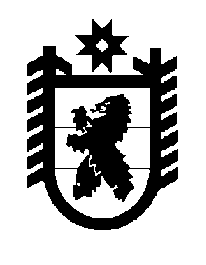 Российская Федерация Республика Карелия    ПРАВИТЕЛЬСТВО РЕСПУБЛИКИ КАРЕЛИЯРАСПОРЯЖЕНИЕот  9 октября 2014 года № 633р-Пг. Петрозаводск Внести в комплекс мероприятий по созданию в общеобразовательных организациях Республики Карелия, расположенных в сельской местности, условий для занятий физической культурой и спортом утвержденный распоряжением Правительства Республики Карелия от 14 апреля 2014 года № 196р-П, с изменениями, внесенными распоряжением Правительства Республики Карелия от 8 июля 2014 года № 427р-П, изменение, изложив его в новой редакции согласно приложению.           ГлаваРеспублики  Карелия                                                             А.П. ХудилайненПриложение к распоряжению ПравительстваРеспублики Карелияот  9 октября 2014 года № 633р-П«Утвержден распоряжениемПравительства Республики Карелия от 14 апреля 2014 года № 196р-ПКомплекс мероприятийпо созданию в общеобразовательных организациях Республики Карелия, расположенных в сельской местности, условий для занятий физической культурой и спортомВ Республике Карелия в сельской местности расположены 122 общеобразовательные организации (далее – организации), численность обучающихся в которых составляет 11938 человек. В 109 организациях (89,3 процента) имеются спортивные залы. Обучающиеся организаций, не имеющих спортивных залов, занимаются в рекреациях зданий организаций, на улице, в приспособленных помещениях, а также, в ряде случаев в спортивных залах детско-юношеских спортивных школ. Физической культурой  и спортом во внеурочное время занимается 3220 учащихся.       В   настоящее время в 42 организациях требуется проведение ремонтов спортивных залов, в 36 – строительство открытых плоскостных сооружений, в 35 существует потребность в оснащении спортивным инвентарем и оборудованием, в 3 организациях – в перепрофилировании аудиторий под спортивные залы.       В Республике Карелия проводится работа по приведению спортивных залов организаций в соответствие с современными требованиями. В рамках реализации комплекса мер по модернизации региональной  системы общего образования в 2012 году отремонтированы 9 спортивных залов организаций на общую сумму 2286,7 тысячи рублей, в 2013 году – 9 спортивных залов на общую сумму 3993,0 тысячи рублей. Организациями приобретен спортивный инвентарь и оборудование  в 2011 году на общую сумму 1052,14 тысячи рублей, в 2012 году – 966,11 тысячи рублей, в 2013 году – 590,19 тысячи рублей.Приложение  к комплексу мероприятий  по созданию в общеобразовательных 
                                                                                                                                                             организациях Республики Карелия, 
                                                                                                                                                             расположенных в сельской местности,  
                                                                                                                                                             условий для занятий физической культурой
                                                                                                                                                             и спортомПеречень 
общеобразовательных организаций, в которых реализуется комплекс мероприятий по созданию 
в общеобразовательных организациях Республики Карелия, расположенных в сельской местности, 
условий для занятий физической культурой и спортомНаименование субъекта Российской ФедерацииНаименование субъекта Российской ФедерацииНаименование субъекта Российской Федерации1Республика КарелияОбщая численность учащихся в субъекте Российской Федерации на начало 2013/14 учебного годаОбщая численность учащихся в субъекте Российской Федерации на начало 2013/14 учебного годаОбщая численность учащихся в субъекте Российской Федерации на начало 2013/14 учебного года263431Численность учащихся субъекта Российской Федерации в организациях, расположенных в сельской местности, на начало 2013/14 учебного годавсеговсего311938Численность учащихся субъекта Российской Федерации в организациях, расположенных в сельской местности, на начало 2013/14 учебного года% от общей численности% от общей численности418,8Численность учащихся субъекта Российской Федерации в организациях, расположенных в сельской местности, на начало 2013/14 учебного годауровень образо-ванияначальное54854Численность учащихся субъекта Российской Федерации в организациях, расположенных в сельской местности, на начало 2013/14 учебного годауровень образо-ванияосновное66003Численность учащихся субъекта Российской Федерации в организациях, расположенных в сельской местности, на начало 2013/14 учебного годауровень образо-ваниясреднее71081Общее количество организаций, расположенных в сельской местности (Перечень общеобразовательных организаций, в которых реализуется комплекс мероприятий по созданию в общеобразовательных организациях Республики Карелия, расположенных в сельской местности, условий для занятий физической культурой и спортом, приведен в приложении к настоящему комплексу)Общее количество организаций, расположенных в сельской местности (Перечень общеобразовательных организаций, в которых реализуется комплекс мероприятий по созданию в общеобразовательных организациях Республики Карелия, расположенных в сельской местности, условий для занятий физической культурой и спортом, приведен в приложении к настоящему комплексу)Общее количество организаций, расположенных в сельской местности (Перечень общеобразовательных организаций, в которых реализуется комплекс мероприятий по созданию в общеобразовательных организациях Республики Карелия, расположенных в сельской местности, условий для занятий физической культурой и спортом, приведен в приложении к настоящему комплексу)8122Общее количество организаций, расположенных в сельской местности, имеющих спортивные залыОбщее количество организаций, расположенных в сельской местности, имеющих спортивные залыОбщее количество организаций, расположенных в сельской местности, имеющих спортивные залы9109Количество организаций, расположенных в сельской местности, имеющих спортивные залы, требующие ремонтавсеговсего1042Количество организаций, расположенных в сельской местности, имеющих спортивные залы, требующие ремонта% от общего количества организаций, имеющих спортивные залы% от общего количества организаций, имеющих спортивные залы1138,5Количество организаций, расположенных в сельской местности, в которых планируется отремонтировать спортивные залывсеговсего1216Количество организаций, расположенных в сельской местности, в которых планируется отремонтировать спортивные залысрок реализациисрок реализации132014 годКоличество организаций, расположенных в сельской местности, имеющих потребность в перепрофилировании аудиторий под спор-тивные залывсеговсего143Количество организаций, расположенных в сельской местности, имеющих потребность в перепрофилировании аудиторий под спор-тивные залы% от общего количества организаций% от общего количества организаций152,8Количество организаций, расположенных в сельской местности, в которых планируется перепрофилирование имеющихся аудиторий под спортивные залы, для занятия физической культурой и спортомвсеговсего161Количество организаций, расположенных в сельской местности, в которых планируется перепрофилирование имеющихся аудиторий под спортивные залы, для занятия физической культурой и спортомсрок реализациисрок реализации172014 годОрганизации, расположенные в сельской местности, имеющие потребность в оснащении спортивным инвентарем и оборудованиемвсеговсего1835Организации, расположенные в сельской местности, имеющие потребность в оснащении спортивным инвентарем и оборудованием% от общего количества организаций% от общего количества организаций1932,1Организации, расположенные в сельской местности, в которых планируется оснащение спортивным инвентарем и оборудованиемвсеговсего202Организации, расположенные в сельской местности, в которых планируется оснащение спортивным инвентарем и оборудованиемсрок реализациисрок реализации212014 годКоличество учащихся, занимающихся физической культурой и спортом в организациях, расположенных в сельской местности, во внеурочное время, по каждому уровню общего образования, за исключением дошкольного образованияуровень образо-ванияначальное221167Количество учащихся, занимающихся физической культурой и спортом в организациях, расположенных в сельской местности, во внеурочное время, по каждому уровню общего образования, за исключением дошкольного образованияуровень образо-ванияосновное231681Количество учащихся, занимающихся физической культурой и спортом в организациях, расположенных в сельской местности, во внеурочное время, по каждому уровню общего образования, за исключением дошкольного образованияуровень образо-ваниясреднее24372Количество учащихся, занимающихся физической культурой и спортом в организациях, расположенных в сельской местности, во внеурочное время, по каждому уровню общего образования, за исключением дошкольного образованияуровень образо-ваниявсего253220Увеличение доли учащихся, занимающихся физической культурой и спортом во внеурочное времяуровень образо-ванияначальное264Увеличение доли учащихся, занимающихся физической культурой и спортом во внеурочное времяуровень образо-ванияосновное275Увеличение доли учащихся, занимающихся физической культурой и спортом во внеурочное времяуровень образо-ваниясреднее286Увеличение доли учащихся, занимающихся физической культурой и спортом во внеурочное времяуровень образо-ваниявсего295Увеличение доли учащихся, занимающихся физической культурой и спортом во внеурочное времяуровень образо-ваниясрок реализации302014 годКоличество организаций, расположенных в сельской местности, имеющих школьные спортивные клубывсеговсего312Количество организаций, расположенных в сельской местности, имеющих школьные спортивные клубы% от общего количества организаций% от общего количества организаций321,6Увеличение количества школьных спортивных клубов в организациях, расположенных в сельской местностивсеговсего335Увеличение количества школьных спортивных клубов в организациях, расположенных в сельской местностисрок реализациисрок реализации342014 годКоличество организаций, расположенных в сельской местности, имеющих потребность в строительстве открытых плоскостных спортивных сооруженийвсеговсего3536Количество организаций, расположенных в сельской местности, имеющих потребность в строительстве открытых плоскостных спортивных сооружений% от общего количества организаций% от общего количества организаций3629,5Количество организаций, расположенных в сельской местности, в которых планируется строительство открытых плоскостных спортивных сооруженийвсеговсего371Количество организаций, расположенных в сельской местности, в которых планируется строительство открытых плоскостных спортивных сооруженийсрок реализациисрок реализации382014 год№п/пОбщеобразовательная организация, расположенная в сельской местностиМесторасположениеКоли-чество уча-щихсяМероприятиеФинансовое обеспечение (тыс. рублей)Финансовое обеспечение (тыс. рублей)Финансовое обеспечение (тыс. рублей)всегов том числев том числефедеральный бюджетбюджет Республики Карелия12345678Калевальский муниципальный районКалевальский муниципальный районКалевальский муниципальный районКалевальский муниципальный районКалевальский муниципальный районКалевальский муниципальный районКалевальский муниципальный районКалевальский муниципальный район1.Муниципальное общеобразо-вательное учреждение Юшкозерская средняя  общеобразовательная школа дер. Юшкозеро, 
ул. Советская, д. 12, д. 64; пос. Новое Юшкозеро, 
ул. Лесная, д. 273ремонт спортивного зала990,4940,949,512345678Кемский муниципальный районКемский муниципальный районКемский муниципальный районКемский муниципальный районКемский муниципальный районКемский муниципальный районКемский муниципальный районКемский муниципальный район2.Муниципальное бюджетное общеобразовательное учреждение  «Панозерская основная общеобразо-вательная школа» Кемского муниципального районапос. Панозеро, 
ул. Лесная, д. 134ремонт спортивного зала990,4940,949,5Кондопожский муниципальный районКондопожский муниципальный районКондопожский муниципальный районКондопожский муниципальный районКондопожский муниципальный районКондопожский муниципальный районКондопожский муниципальный районКондопожский муниципальный район3.Муниципальное бюджетное общеобразовательное учреждение Кедрозерскаяпос. Кедрозеро, 
ул. Лесорубов17перепрофилирование имеющихся аудиторий под спортивные залы1052,6301000,00052,630основная общеобразователь-ная школа Кондопожского муниципального района Республики Карелияоснащение спортивным инвентарем и оборудова-нием72,82765,8916,936Лахденпохский муниципальный районЛахденпохский муниципальный районЛахденпохский муниципальный районЛахденпохский муниципальный районЛахденпохский муниципальный районЛахденпохский муниципальный районЛахденпохский муниципальный районЛахденпохский муниципальный район4.Муниципальное бюджетное общеобразовательное учреждение «Куркиекскаясредняя общеобразовательная школа»пос. Куркиеки, 
ул. Ленина, д. 25145ремонт спортивного зала1578,9501500,00078,950Лоухский муниципальный районЛоухский муниципальный районЛоухский муниципальный районЛоухский муниципальный районЛоухский муниципальный районЛоухский муниципальный районЛоухский муниципальный районЛоухский муниципальный район5.Муниципальное общеобразо-вательное учреждениепос. Кестеньга, 
ул. Лузана, д. 2112ремонт спортивного зала1368,4201300,00068,420«Кестеньгская средняя обще-образовательная школа»оснащение спортивным инвентарем и обору-дованием479,803434,10945,69412345678Медвежьегорский муниципальный районМедвежьегорский муниципальный районМедвежьегорский муниципальный районМедвежьегорский муниципальный районМедвежьегорский муниципальный районМедвежьегорский муниципальный районМедвежьегорский муниципальный районМедвежьегорский муниципальный район6.Муниципальное казенное общеобразовательное учреждение «Толвуйская средняя общеобразовательная школа»дер. Толвуя, 
пер. Школьный,  
д. 5144ремонт спортивного зала990,4940,949,5Муезерский муниципальный районМуезерский муниципальный районМуезерский муниципальный районМуезерский муниципальный районМуезерский муниципальный районМуезерский муниципальный районМуезерский муниципальный районМуезерский муниципальный район7.Муниципальное казенное общеобразовательное учреждение Воломскаясредняя общеобразовательная школапос. Волома, 
ул. 23 Съезда, д. 497ремонт спортивного зала1578,9501500,00078,950Олонецкий муниципальный районОлонецкий муниципальный районОлонецкий муниципальный районОлонецкий муниципальный районОлонецкий муниципальный районОлонецкий муниципальный районОлонецкий муниципальный районОлонецкий муниципальный район8.Муниципальное казенное общеобразовательное с. Видлица, 
ул. Школьная, д. 28210ремонт спортивного зала526,320500,00026,320учреждение «Видлицкаясредняя общеобразовательная школа»развитие школьного спортивного клуба473,471457,42216,0499.Муниципальное казенное общеобразовательное учреждение «Михайловскаясредняя общеобразовательная школа»с. Михайловское, 
ул. Новая48ремонт спортивного зала1052,6201000,00052,62010.Муниципальное общеобразо-вательное учреждение пос. Ильинский,
ул. Леселидзе, д. 57384ремонт спортивного зала526,320500,00026,320 «Ильинская средняя обще-образовательная школа»строительство открытого плоскостного спортивного сооружения2105,3102000,000105,3101233344455566678Питкярантский муниципальный районПиткярантский муниципальный районПиткярантский муниципальный районПиткярантский муниципальный районПиткярантский муниципальный районПиткярантский муниципальный районПиткярантский муниципальный районПиткярантский муниципальный районПиткярантский муниципальный районПиткярантский муниципальный районПиткярантский муниципальный районПиткярантский муниципальный районПиткярантский муниципальный районПиткярантский муниципальный районПиткярантский муниципальный районПиткярантский муниципальный район11.Муниципальное общеобразо-вательное учреждение средняя общеобразовательная школа
 п. Ляскеля Питкярантского муниципального района Республики Карелияпос. Ляскеля, 
ул. Октябрьская, 
д. 42апос. Ляскеля, 
ул. Октябрьская, 
д. 42апос. Ляскеля, 
ул. Октябрьская, 
д. 42а251251251ремонт спортивного заларемонт спортивного заларемонт спортивного зала990,8990,8990,8941,249,6Прионежский муниципальный районПрионежский муниципальный районПрионежский муниципальный районПрионежский муниципальный районПрионежский муниципальный районПрионежский муниципальный районПрионежский муниципальный районПрионежский муниципальный районПрионежский муниципальный районПрионежский муниципальный районПрионежский муниципальный районПрионежский муниципальный районПрионежский муниципальный районПрионежский муниципальный районПрионежский муниципальный районПрионежский муниципальный район12.Муниципальное общеобразо-вательное учреждение «Рыборецкая средняя общеобразовательная школа»Муниципальное общеобразо-вательное учреждение «Рыборецкая средняя общеобразовательная школа»с. Рыбрека, 
ул. Школьнаяс. Рыбрека, 
ул. Школьнаяс. Рыбрека, 
ул. Школьная616161ремонт спортивного заларемонт спортивного заларемонт спортивного зала990,4990,4940,949,513.Муниципальное общеобразо-вательное учреждение «Деревянская средняя обще-образовательная  школа № 9»Муниципальное общеобразо-вательное учреждение «Деревянская средняя обще-образовательная  школа № 9»с. Деревянное, 
ул. Набережная, 
д. 21с. Деревянное, 
ул. Набережная, 
д. 21с. Деревянное, 
ул. Набережная, 
д. 21111111111ремонт спортивного заларемонт спортивного заларемонт спортивного зала990,4990,4940,949,5Пряжинский муниципальный районПряжинский муниципальный районПряжинский муниципальный районПряжинский муниципальный районПряжинский муниципальный районПряжинский муниципальный районПряжинский муниципальный районПряжинский муниципальный районПряжинский муниципальный районПряжинский муниципальный районПряжинский муниципальный районПряжинский муниципальный районПряжинский муниципальный районПряжинский муниципальный районПряжинский муниципальный районПряжинский муниципальный район14.Муниципальное казенное общеобразовательное учреждение «ЭссойльскаяМуниципальное казенное общеобразовательное учреждение «ЭссойльскаяМуниципальное казенное общеобразовательное учреждение «Эссойльскаяпос. Эссойла, 
ул. Школьная, 
д. 9, д. 18апос. Эссойла, 
ул. Школьная, 
д. 9, д. 18апос. Эссойла, 
ул. Школьная, 
д. 9, д. 18а400400400развитие школьного спортив-ного клубаразвитие школьного спортив-ного клубаразвитие школьного спортив-ного клуба418,085403,91214,173средняя общеобразова-тельная школа»средняя общеобразова-тельная школа»средняя общеобразова-тельная школа»ремонт спортивного заларемонт спортивного заларемонт спортивного зала1226,6301165,30061,33015.Муниципальное казенное общеобразовательное учреждение ЧалнинскаяМуниципальное казенное общеобразовательное учреждение ЧалнинскаяМуниципальное казенное общеобразовательное учреждение Чалнинскаяпос. Чална, 
ул. Школьная, 
д. 17апос. Чална, 
ул. Школьная, 
д. 17апос. Чална, 
ул. Школьная, 
д. 17а300300300развитие школьного спортив-ного клубаразвитие школьного спортив-ного клубаразвитие школьного спортив-ного клуба661,074638,66622,408средняя общеобразовательная школа Пряжинского национального муниципального районасредняя общеобразовательная школа Пряжинского национального муниципального районасредняя общеобразовательная школа Пряжинского национального муниципального районаремонт спортивного заларемонт спортивного заларемонт спортивного зала1157,8901100,00057,890123334445566678П Пудожский мунципальный районП Пудожский мунципальный районП Пудожский мунципальный районП Пудожский мунципальный районП Пудожский мунципальный районП Пудожский мунципальный районП Пудожский мунципальный районП Пудожский мунципальный районП Пудожский мунципальный районП Пудожский мунципальный районП Пудожский мунципальный районП Пудожский мунципальный районП Пудожский мунципальный районП Пудожский мунципальный районП Пудожский мунципальный район16.Муниципальное казенное общеобразовательное учреждение «Средняя общеобразовательная школа
п. Шальский Пудожского  района, Республики Карелия»Муниципальное казенное общеобразовательное учреждение «Средняя общеобразовательная школа
п. Шальский Пудожского  района, Республики Карелия»пос. Шальский, 
ул. Октябрьская, 
д. 13пос. Шальский, 
ул. Октябрьская, 
д. 13пос. Шальский, 
ул. Октябрьская, 
д. 13189189189развитие школьного спортив-ного клубаразвитие школьного спортив-ного клуба250,0250,0237,512,517.Муниципальное казенное общеобразовательное учреждение средняя общеобразовательная школа 
п. Пяльма Пудожского  района Республики КарелияМуниципальное казенное общеобразовательное учреждение средняя общеобразовательная школа 
п. Пяльма Пудожского  района Республики Карелияпос. Пяльма, 
ул. Школьная, д. 14, д. 24пос. Пяльма, 
ул. Школьная, д. 14, д. 24пос. Пяльма, 
ул. Школьная, д. 14, д. 24181181181развитие школьного спортив-ного клубаразвитие школьного спортив-ного клуба250,0250,0237,512,5Сортавальский муниципальный районСортавальский муниципальный районСортавальский муниципальный районСортавальский муниципальный районСортавальский муниципальный районСортавальский муниципальный районСортавальский муниципальный районСортавальский муниципальный районСортавальский муниципальный районСортавальский муниципальный районСортавальский муниципальный районСортавальский муниципальный районСортавальский муниципальный районСортавальский муниципальный районСортавальский муниципальный район18.Муниципальное казенное общеобразовательное учреждение Сортавальского муниципального района Республики Карелия Кааламская средняя общеобразовательная школаМуниципальное казенное общеобразовательное учреждение Сортавальского муниципального района Республики Карелия Кааламская средняя общеобразовательная школапос. Кааламо, 
ул. 40 лет Победыпос. Кааламо, 
ул. 40 лет Победыпос. Кааламо, 
ул. 40 лет Победы156156156ремонт спортивного заларемонт спортивного зала990,4990,4940,949,5Суоярвский муниципальный районСуоярвский муниципальный районСуоярвский муниципальный районСуоярвский муниципальный районСуоярвский муниципальный районСуоярвский муниципальный районСуоярвский муниципальный районСуоярвский муниципальный районСуоярвский муниципальный районСуоярвский муниципальный районСуоярвский муниципальный районСуоярвский муниципальный районСуоярвский муниципальный районСуоярвский муниципальный районСуоярвский муниципальный район19.Муниципальное общеобразо-вательное учреждение Поросозерская средняя общеобразовательная школа Муниципальное общеобразо-вательное учреждение Поросозерская средняя общеобразовательная школа Муниципальное общеобразо-вательное учреждение Поросозерская средняя общеобразовательная школа пос. Поросозеро, 
ул. Комсомольская, д. 9пос. Поросозеро, 
ул. Комсомольская, д. 9пос. Поросозеро, 
ул. Комсомольская, д. 9343343ремонт спортивного заларемонт спортивного заларемонт спортивного зала1552,11474,477,7ИтогоИтогоИтого3256325623264,60022101,3001163,300».».